In an IoT ecosystem, a trust model is implemented to establish trustbetween IoT devices and a central server. The trust model uses areputation-based system, where each device accumulates trust pointsbased on its behavior over time. Device A currently has 500 trust points,and Device B has 750 trust points. The trust model allows devices toestablish connections with other devices if their combined trust pointsexceed a certain threshold of 1000 points. a) Will Device A and Device Bbe able to establish a connection based on the trust models threshold?b) If the trust threshold is increased to 1200 points, will they be able toestablish a connection? c) What is the minimum trust points Device Cshould have to establish a connection with Device A, assuming Device Amaintains its XXX trust points?Also In an IoT ecosystem, a trust model is implemented to establish trustbetween IoT devices and a central server. The trust model uses areputation-based system, where each device accumulates trust pointsbased on its behavior over time. Device A currently has 500 trust points,and Device B has 750 trust points. The trust model allows devices toestablish connections with other devices if their combined trust pointsexceed a certain threshold of 1000 points. a) Will Device A and Device Bbe able to establish a connection based on the trust model&#39;s threshold?b) If the trust threshold is increased to 1200 points, will they be able toestablish a connection? c) What is the minimum trust points Device Cshould have to establish a connection with Device A, assuming Device Amaintains its 500 trust points?In an IoT network, a system is using a symmetric encryption algorithm tosecure its communications. The system generates a new randomsymmetric encryption key for each session. The key size is XXX bits.Calculate the total number of possible keys that can be generated usingthis key size. Also, if the system generates a new key for every hour,calculate how long it would take for an attacker to exhaust all possiblekeys through a brute-force attack if they can try 1 million keys persecond.Also In an IoT network, a system is using a symmetric encryption algorithm tosecure its communications. The system generates a new randomsymmetric encryption key for each session. The key size is 256 bits.Calculate the total number of possible keys that can be generated usingthis key size. Also, if the system generates a new key for every hour,calculate how long it would take for an attacker to exhaust all possible keys through a brute-force attack if they can try 1 million keys persecond.If encrypted text PIPAF UIT is decrypted as NINAD SIR; with key = 2 , the find whatshould be decrypted text if the encrypted text is “PIPAF UIT YAU VOWGJ”with key = 2 and If key is ceil(XXX/100) then what will be new encryptionSuppose you are designing a secure IoT system that uses encryption toprotect sensor data during transmission. You decide to use AdvancedEncryption Standard (AES) with a XXX-bit key for encryption anddecryption. Calculate the total number of possible keys in this AESencryption scheme. Explain why using a longer key might be more secure.If the 1 bit left shift operation was carried out on the data and then all thebits are reversed and again 1 bit right shift operation is carried out thenwhat will be final number generated at the output? Data=11001100101010010101 Also use same IOT encryption to send current time HHMM as per your watchYou have a fleet of XXX IoT sensors (1 year old) to be deployed in anindustrial setting, What will be the cost of implementing cloud securitymeasures for these devices for entire year. Given following details 1.*Device Authentication*: Cost per device certificate: INR10 2. *DataEncryption*: Cost of encryption key management system: INR 200/month3. *Access Control*: Cost of access control system: INR 300/month 4.*Intrusion Detection*: Cost of intrusion detection service: INR 50/monthper device 5. *Firmware Updates*: Cost of firmware update service: INR100/device/year 6. *Data Privacy*: Cost of data anonymization service:INR 5/device/month 7. *Backup and Recovery*: Cost of backup andrecovery service: INR 500/month 8. *Incident Response*: Cost of incidentresponse plan implementation: INR 2,000 - Cost of incident responseteam per hour: INR 100/hour - Total response time for the year: 30minutes/year 9. *Third-Party Audits*: Cost of third-party security audit:INR 5,000/yearIf H(k) = floor(m*((K*A) mod 2)) and m=11 Slot= k mod m where K=5534 and A=0.XXX In which slot the particular function will map to?For the given graph find all possible Hamilton paths: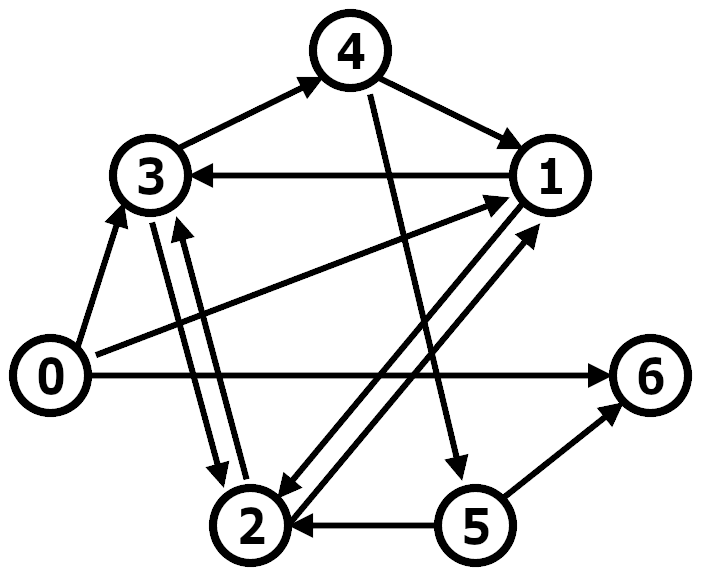 If the mapping is X1 to X3, X3 to X5 and so on similarly X2 to X4 and so on find final updated connection matrix Refer solved problem below and use ceil(XXX/10) instead of 11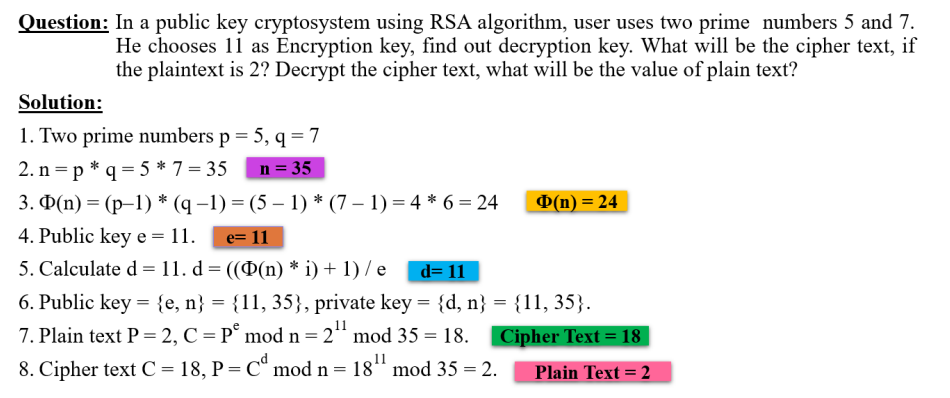 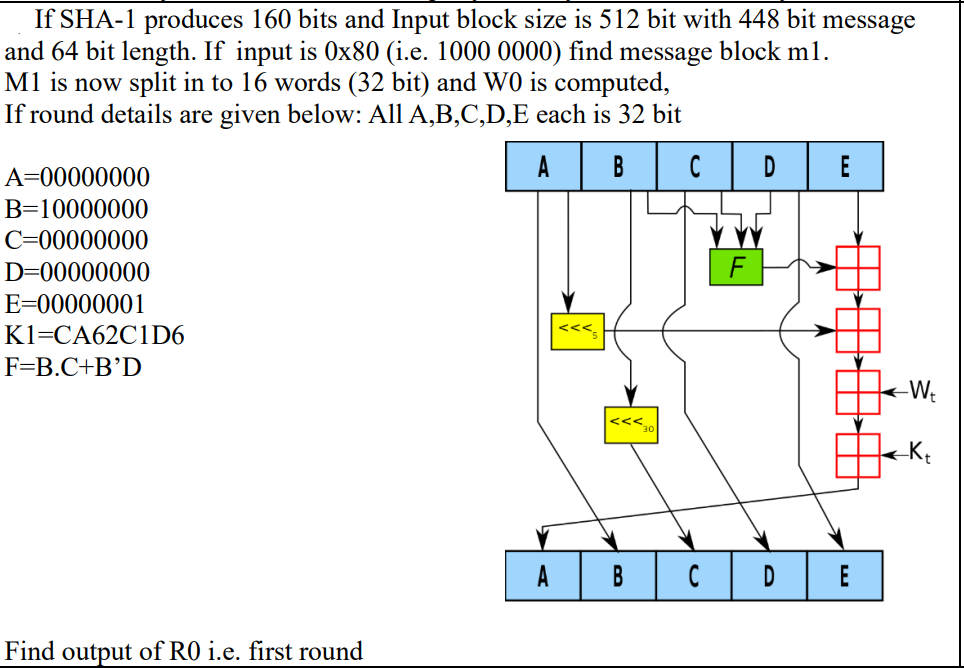 XXX --- 3 digit of roll number